令和3年11月吉日高等学校　関係各位別府溝部学園短期大学　幼児教育学科学科長　西村　薫第40回子どものためのミュージックカーニバル（ご招待）拝啓　深秋の候、ますます御健勝のこととお慶び申し上げます。平素は本学の教育活動につきまして、ご理解とご協力をいただき、誠にありがとうございます。さて、本学科の学生全員で、地域の子どもたちに贈る入場無料のクリスマスプレゼント「第40回子どものためのミュージックカーニバル」が2年ぶりに開催される運びとなりました。感染症拡大防止の観点から、座席数半数、完全予約制としておりますが、大分会場、別府会場の午前の部（①、②）で満員御礼となり、千百名を超えるご予約をいただいております。最終公演となる③別府会場の午後の部は、在学生の関係者に感謝をこめて、披露させていただくことと致しました。　つきましては、高等学校でお世話になった先生方、高等学校の生徒さんで保育職に興味のある皆さんのご観覧をお待ちしています。本公演は、学校関係者のみの観客となりますので、座席には十分余裕があり、広い空間での観覧が可能です。学生のみなさんは、学生生活を通して、たゆまぬ努力を重ね、夢に向かってそれぞれの個性を磨いて参りました。その集大成となる表現力の成果を、お世話になった多くの皆様にご確認いただきたく、ご案内を差し上げます。　下記により執り行いますので、ご多用中とは存じますが、何卒ご来場くださいますよう、お願い申し上げます。尚、状況により、やむを得ず開催1週間前に延期や中止を行うことがございます。最新情報は、随時更新されます本学公式ホームページをご確認ください。敬具記第40回MC【別府会場：午後の部】※学校関係者限定開催　日　　時：2021年12月10日（金）　会　　場：別府ビーコンプラザ　フィルハーモニアホール　（JR別府駅より徒歩15分）　　　　　　13：00～　開場　　13：45～　ご挨拶　　14：00～　開演　　15：30　閉演申込期限：11月29日（月）17時　申込方法：下記のQRコードを読み取り、電子フォームからお申込みください。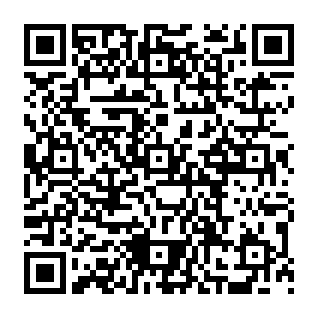 ※お申込みされる方は、本学公式ホームページに、観覧される方への「感染症対策のお願い」を記載していますので、ぜひご一読ください。申し込みを持って、個人情報の取扱いおよび感染症対策への同意とみなします。以上